Lomake ARA 75a		Sivu 1/2Huomioon otettavia lain asettamia edellytyksiä asunto-osakeyhtiön perusparantamisen takauslainalleJulkisen valvonnan alaisen luottolaitoksen tai kunnan antama lainasitoumus ARA 63/15. Takauslaina voi olla enintään 70 prosenttia ARAn hyväksymistä perusparannuskustannuksista.                                                                                 Maanvuokrasopimuksessa on oltava ehto, joka kieltää sopimuksen irtisanomisen asunto-osakeyhtiöiden perusparannuslainojen valtiontakauksesta annetun lain (941/2014) 10 §:n 1 momentin mukaisena enintään 20 vuoden takausaikana ja tämän jälkeisenä vähintään 5 vuoden aikana.  Maanvuokraoikeus on voitava siirtää kolmannelle kiinteistön omistajaa kuulematta.Takauslainalla on oltava lainansaajan muita lainoja paremmalla etuoikeudella oleva kiinnitysvakuus tai muu turvaava vakuus. ARA voi erityisestä syystä päättää, että takauslainan kiinnitysvakuus on huonommalla etuoikeudella kuin muun lainan kiinnitysvakuus. Tämä edellyttää, että takauslainan ja sitä paremmalla etuoikeudella olevien lainojen yhteismäärä on enintään 50 prosenttia kohteen käyvästä arvosta. Jos takauslainaa paremmalla etusijalla on muita velkoja, pitää takauslainan vakuudeksi saada lisäksi jälkipanttaus sitä paremmalla etusijalla oleviin lainoihin. Lomake ARA 75a		Sivu 2/2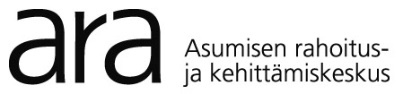 RAHOITUSTARJOUSPYYNTÖ LUOTTOLAITOKSELLEValtion täytetakaama takauslaina(Asunto-osakeyhtiön perusparantamislaina)RAHOITUSTARJOUSPYYNTÖ LUOTTOLAITOKSELLEValtion täytetakaama takauslaina(Asunto-osakeyhtiön perusparantamislaina)KohdeHakijaLainamääräMuu rahoitusLaina-aikaPyydämme Teitä tekemään tarjouksenne seuraavin ehdoin:Pyydämme Teitä tekemään tarjouksenne seuraavin ehdoin:Pyydämme Teitä tekemään tarjouksenne seuraavin ehdoin:Pyydämme Teitä tekemään tarjouksenne seuraavin ehdoin:Pyydämme Teitä tekemään tarjouksenne seuraavin ehdoin:Pyydämme Teitä tekemään tarjouksenne seuraavin ehdoin:Pyydämme Teitä tekemään tarjouksenne seuraavin ehdoin:Pyydämme Teitä tekemään tarjouksenne seuraavin ehdoin:Pyydämme Teitä tekemään tarjouksenne seuraavin ehdoin:Viitekorko-vaihtoehdot6 kk Euribor6 kk Euribor6 kk Euribor6 kk EuriborViitekorko-vaihtoehdot12 kk Euribor12 kk Euribor12 kk Euribor12 kk EuriborViitekorko-vaihtoehdot5 vuoden kiinteä korko (laskentatapa 30 pv/360)5 vuoden kiinteä korko (laskentatapa 30 pv/360)5 vuoden kiinteä korko (laskentatapa 30 pv/360)5 vuoden kiinteä korko (laskentatapa 30 pv/360)Viitekorko-vaihtoehdotMuu   Muu   Viitekorko-vaihtoehdotLainan ehdotLöytyvät seuraavista tuotekorteista Ympäristöministeriön verkkosivuilta:www.ymparisto.fi > asuminen > tietoja kunnille ja asuntojen tuottajille > asumisen tukimuotojen tuotekortitLöytyvät seuraavista tuotekorteista Ympäristöministeriön verkkosivuilta:www.ymparisto.fi > asuminen > tietoja kunnille ja asuntojen tuottajille > asumisen tukimuotojen tuotekortitLöytyvät seuraavista tuotekorteista Ympäristöministeriön verkkosivuilta:www.ymparisto.fi > asuminen > tietoja kunnille ja asuntojen tuottajille > asumisen tukimuotojen tuotekortitLöytyvät seuraavista tuotekorteista Ympäristöministeriön verkkosivuilta:www.ymparisto.fi > asuminen > tietoja kunnille ja asuntojen tuottajille > asumisen tukimuotojen tuotekortitLöytyvät seuraavista tuotekorteista Ympäristöministeriön verkkosivuilta:www.ymparisto.fi > asuminen > tietoja kunnille ja asuntojen tuottajille > asumisen tukimuotojen tuotekortitLöytyvät seuraavista tuotekorteista Ympäristöministeriön verkkosivuilta:www.ymparisto.fi > asuminen > tietoja kunnille ja asuntojen tuottajille > asumisen tukimuotojen tuotekortitLöytyvät seuraavista tuotekorteista Ympäristöministeriön verkkosivuilta:www.ymparisto.fi > asuminen > tietoja kunnille ja asuntojen tuottajille > asumisen tukimuotojen tuotekortitLöytyvät seuraavista tuotekorteista Ympäristöministeriön verkkosivuilta:www.ymparisto.fi > asuminen > tietoja kunnille ja asuntojen tuottajille > asumisen tukimuotojen tuotekortitLainan ehdotVakuus valtion täytetakauksen lisäksi   kiinnitysvakuus    kunnan omavelkainen takausVakuus valtion täytetakauksen lisäksi   kiinnitysvakuus    kunnan omavelkainen takausVakuus valtion täytetakauksen lisäksi   kiinnitysvakuus    kunnan omavelkainen takausVakuus valtion täytetakauksen lisäksi   kiinnitysvakuus    kunnan omavelkainen takausVakuus valtion täytetakauksen lisäksi   kiinnitysvakuus    kunnan omavelkainen takausVakuus valtion täytetakauksen lisäksi   kiinnitysvakuus    kunnan omavelkainen takausVakuus valtion täytetakauksen lisäksi   kiinnitysvakuus    kunnan omavelkainen takausVakuus valtion täytetakauksen lisäksi   kiinnitysvakuus    kunnan omavelkainen takausVakuus valtion täytetakauksen lisäksi   kiinnitysvakuus    kunnan omavelkainen takausKoronmaksukausi  6 kkKoronmaksukausi  6 kkKoronmaksukausi  6 kkKoronmaksukausi  6 kkKoronmaksukausi  6 kkKoronmaksukausi  6 kkKoronmaksukausi  6 kkKoronmaksukausi  6 kkKoronmaksukausi  6 kkKoronmaksuajankohta  korkojakson lopussaKoronmaksuajankohta  korkojakson lopussaKoronmaksuajankohta  korkojakson lopussaKoronmaksuajankohta  korkojakson lopussaKoronmaksuajankohta  korkojakson lopussaKoronmaksuajankohta  korkojakson lopussaKoronmaksuajankohta  korkojakson lopussaKoronmaksuajankohta  korkojakson lopussaKoronmaksuajankohta  korkojakson lopussaKorkoindikaatiopäiväKorkoindikaatiopäiväMuut kulut   Jos lainan nostoon tai hoitoon liittyy muita kuluja, niiden määrät ja maksuajankohdat tulee eritellä tarjouksessa.Muut kulut   Jos lainan nostoon tai hoitoon liittyy muita kuluja, niiden määrät ja maksuajankohdat tulee eritellä tarjouksessa.Muut kulut   Jos lainan nostoon tai hoitoon liittyy muita kuluja, niiden määrät ja maksuajankohdat tulee eritellä tarjouksessa.Muut kulut   Jos lainan nostoon tai hoitoon liittyy muita kuluja, niiden määrät ja maksuajankohdat tulee eritellä tarjouksessa.Muut kulut   Jos lainan nostoon tai hoitoon liittyy muita kuluja, niiden määrät ja maksuajankohdat tulee eritellä tarjouksessa.Muut kulut   Jos lainan nostoon tai hoitoon liittyy muita kuluja, niiden määrät ja maksuajankohdat tulee eritellä tarjouksessa.Muut kulut   Jos lainan nostoon tai hoitoon liittyy muita kuluja, niiden määrät ja maksuajankohdat tulee eritellä tarjouksessa.Muut kulut   Jos lainan nostoon tai hoitoon liittyy muita kuluja, niiden määrät ja maksuajankohdat tulee eritellä tarjouksessa.Muut kulut   Jos lainan nostoon tai hoitoon liittyy muita kuluja, niiden määrät ja maksuajankohdat tulee eritellä tarjouksessa.Tarjouksen voimassaoloTarjouksen voimassaoloTarjouksen voimassaoloTarjouksen voimassaoloTarjouksen viimeinen jättöpäiväTarjouksen viimeinen jättöpäiväTarjouksen viimeinen jättöpäiväTarjouksen viimeinen jättöpäiväTarjous lähetetään osoitteeseenTarjous lähetetään osoitteeseenTarjous lähetetään osoitteeseenTarjous lähetetään osoitteeseenLisätietoja antaaLisätietoja antaaLisätietoja antaaLisätietoja antaa